Bannerman Pet Care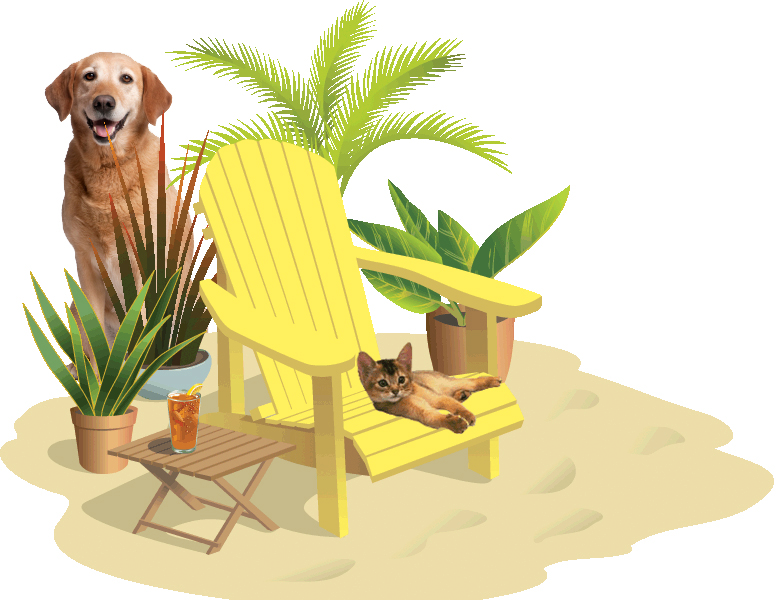 Client InformationName_____________________________________________ Spouse_______________________________Address_________________________________________________________________________________City__________________________________________ St.__________________ Zip___________________Home #_______________________ Cell #_______________________ Work #________________________Spouse Cell #______________________________ Spouse Work #__________________________________DL #___________________________________ E-mail___________________________________________Place of Employment_______________________________________________________________________Whom may we thank for this referral? _________________________________________________________Would you prefer your pet’s reminders be sent via email or standard mail? ____________________________Would you be interested in receiving an informational newsletter? ___________________________________Patient(s) InformationWhere can we obtain your pet’s medical history? ________________________________________________Does your pet have any allergies or medical problems? ___________________________________________What preventatives are you currently giving to your pet? ___________________________________________Are there any medications your pet is presently receiving? _________________________________________Don’t forget to visit our website at BannermanPetCare.net!